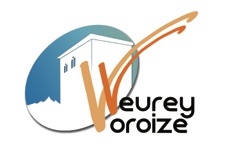 COMMUNE ET CCAS DE VEUREY VOROIZEAVIS D'APPEL PUBLIC A LA CONCURRENCE1- Identification de l'organisme qui passe le marché Commune + CCAS de VEUREY VOROIZE – 2 rue de la Gilbertière – 38 113 VEUREY VOROIZE Tel : 04 76 85 16 80 / mail : mairie@veurey.fr2- Mode de passation Marché de Services sociaux et autres services spécifiques passé selon une procédure adaptée (articles L. 2123-1 et R. 2123-1 3° du Code de la commande publique) Ce marché est réservé aux opérateurs qui emploient des travailleurs handicapés ou défavorisés en application de l'article R2113-7 du Code de la commande publique. Référence: 2024-VV-FR 3- Objet du marché Livraison et fourniture de repas en liaison froide pour le restaurant scolaire (enfants et agents) lot 01 et pour les repas des séniors lot 024- Type de contrat Accord-cadre à bons de commande sans minimum ni maximum (articles L2125-11°, R. 2162-1 à R. 2162-6, R. 2162-13 et R. 2162-14 du Code de la commande publique) Estimations par an : 4320 repas élèves de maternelle/ 11 520 repas élèves d'élémentaires/ 2 630 repas adultes 5- Délais du marché L'accord-cadre sera conclu pour une période initiale d'un an, reconductible 2 fois. Date de début : 1 septembre 20246- Conditions relatives au marché - Prix unitaires; ajustables annuellement - Délai de paiement : 30 jours, par virement administratif; - L'unité monétaire utilisée est l'euro. - Date de validité des offres : 120 j 7- Condition de retrait du dossier de consultation Le dossier de consultation des entreprises est disponible à l'adresse électronique suivante : http://www.veureyvoroize.fr8- Conditions de participation Garanties et capacités techniques et financières, références professionnelles. 9- Critères d'attribution : Valeur technique de l'offre: 55%; Prix des prestations : 35%. Clause environnementale : 10%10- Conditions de remise des offres : Les offres, rédigées en langue française, devront comporter les pièces mentionnées au Règlement de Consultation. La remise des offres se fait exclusivement par voie électronique à l'adresse suivante : site des affiches11- Date limite de réception des offres: 17 mai 2024 à 12h00.12- Instance chargée des procédures de recours : Tribunal Administratif de Grenoble – 2 place de Verdun – 38000 GRENOBLETel 04 76 42 90 0014- Date d'envoi à la publication: 19 avril 202413- Autres renseignements : Renseignements d'ordre administratif et technique : dgs@veurey.fr